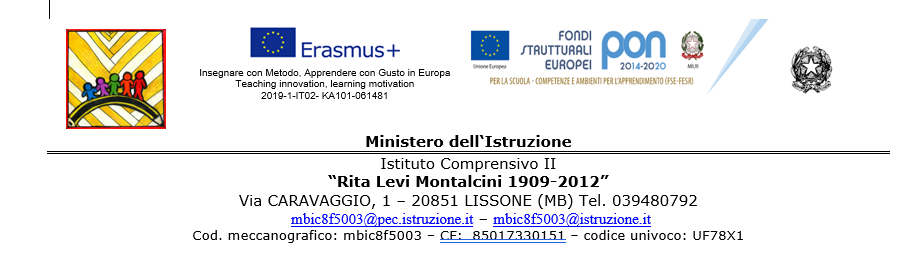  Al Dirigente  Scolastico IC II “Rita Levi Montalcini - 1909-2012"Via Caravaggio, 1 LissonePERMESSI MENSILIai sensi dell' art. 33 della Legge  n. 104/92,successivamente  modificata  dal D.Lvo n. 15112001 e dal D.Lvo  n. 11512003Il/la sottoscritto/a______________________________________________________________________                                                                                                                                           in servizio presso codesto  Istituto, plesso “……………………“in qualità di …………………...___________________________________________________o    a tempo indeterminato       o      a tempo determinatoCHIEDEdi poter usufruire  di permessi mensili, per assistere__________________________________________(grado di  parentela _______________________________), soggetto  in situazione  di handicap  in condizione  di gravita,  non ricoverato  a tempo  pieno presso strutture  sanitarie,  come sotto indicato:dal  ______________________ al _____________________= GG________dal  ______________________ al _____________________= GG________dal  ______________________ al _____________________= GG________Il/la sottoscritto/a  consapevole  delle sanzioni  penali  previste  daIl' art. 7.6 del DPR  n. 445/2000  per dichiarazioni  non  veritiere,  dichiara  che I' altro genitore/familiare______________________________; non si è astenuto  dal lavoro   nello stesso periodo  per i permessi  di cui alla L. 104/92 esuccessive  modifiche;2.   ha usufruito  nel mese di__________________ di n. gg._______e n._________ore di permessi  di cui alla L. 104/92 e successive  modifiche.   Lissone, …………………………………………._____________________FIRMA_________________________IL DIRIGENTE SCOLASTICO                                                                                                                     (Prof.ssa Elisabetta Gaiani)